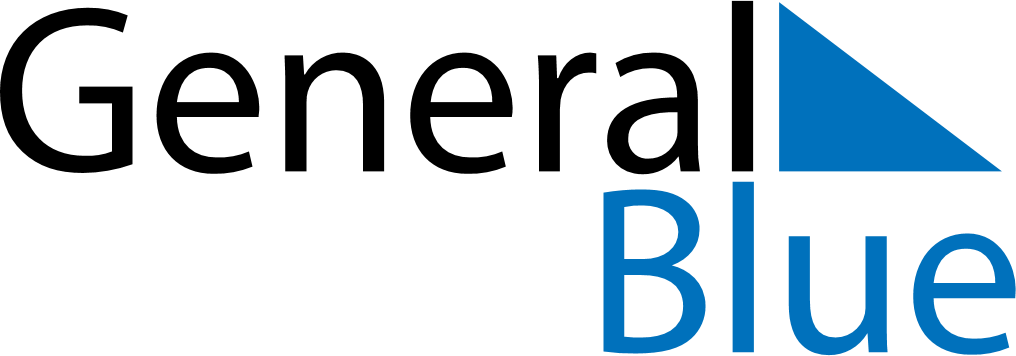 November 2024November 2024November 2024November 2024November 2024November 2024Anuradhapura, Sri LankaAnuradhapura, Sri LankaAnuradhapura, Sri LankaAnuradhapura, Sri LankaAnuradhapura, Sri LankaAnuradhapura, Sri LankaSunday Monday Tuesday Wednesday Thursday Friday Saturday 1 2 Sunrise: 5:57 AM Sunset: 5:46 PM Daylight: 11 hours and 49 minutes. Sunrise: 5:57 AM Sunset: 5:46 PM Daylight: 11 hours and 49 minutes. 3 4 5 6 7 8 9 Sunrise: 5:57 AM Sunset: 5:46 PM Daylight: 11 hours and 48 minutes. Sunrise: 5:57 AM Sunset: 5:46 PM Daylight: 11 hours and 48 minutes. Sunrise: 5:57 AM Sunset: 5:45 PM Daylight: 11 hours and 48 minutes. Sunrise: 5:58 AM Sunset: 5:45 PM Daylight: 11 hours and 47 minutes. Sunrise: 5:58 AM Sunset: 5:45 PM Daylight: 11 hours and 47 minutes. Sunrise: 5:58 AM Sunset: 5:45 PM Daylight: 11 hours and 47 minutes. Sunrise: 5:58 AM Sunset: 5:45 PM Daylight: 11 hours and 46 minutes. 10 11 12 13 14 15 16 Sunrise: 5:59 AM Sunset: 5:45 PM Daylight: 11 hours and 46 minutes. Sunrise: 5:59 AM Sunset: 5:45 PM Daylight: 11 hours and 45 minutes. Sunrise: 5:59 AM Sunset: 5:45 PM Daylight: 11 hours and 45 minutes. Sunrise: 5:59 AM Sunset: 5:45 PM Daylight: 11 hours and 45 minutes. Sunrise: 6:00 AM Sunset: 5:45 PM Daylight: 11 hours and 44 minutes. Sunrise: 6:00 AM Sunset: 5:45 PM Daylight: 11 hours and 44 minutes. Sunrise: 6:00 AM Sunset: 5:45 PM Daylight: 11 hours and 44 minutes. 17 18 19 20 21 22 23 Sunrise: 6:01 AM Sunset: 5:45 PM Daylight: 11 hours and 44 minutes. Sunrise: 6:01 AM Sunset: 5:45 PM Daylight: 11 hours and 43 minutes. Sunrise: 6:02 AM Sunset: 5:45 PM Daylight: 11 hours and 43 minutes. Sunrise: 6:02 AM Sunset: 5:45 PM Daylight: 11 hours and 43 minutes. Sunrise: 6:02 AM Sunset: 5:45 PM Daylight: 11 hours and 42 minutes. Sunrise: 6:03 AM Sunset: 5:45 PM Daylight: 11 hours and 42 minutes. Sunrise: 6:03 AM Sunset: 5:45 PM Daylight: 11 hours and 42 minutes. 24 25 26 27 28 29 30 Sunrise: 6:04 AM Sunset: 5:46 PM Daylight: 11 hours and 42 minutes. Sunrise: 6:04 AM Sunset: 5:46 PM Daylight: 11 hours and 41 minutes. Sunrise: 6:04 AM Sunset: 5:46 PM Daylight: 11 hours and 41 minutes. Sunrise: 6:05 AM Sunset: 5:46 PM Daylight: 11 hours and 41 minutes. Sunrise: 6:05 AM Sunset: 5:46 PM Daylight: 11 hours and 41 minutes. Sunrise: 6:06 AM Sunset: 5:47 PM Daylight: 11 hours and 40 minutes. Sunrise: 6:06 AM Sunset: 5:47 PM Daylight: 11 hours and 40 minutes. 